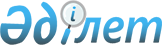 2024-2026 жылдарға арналған Аққұдық ауылының бюджетін бекіту туралыАқтөбе облысы Хромтау аудандық мәслихатының 2023 жылғы 27 желтоқсандағы № 119 шешімі.
      Қазақстан Республикасының Бюджет Кодексінің 9-1 бабының 2 тармағына және "Қазақстан Республикасындағы жергілікті мемлекеттік басқару және өзін-өзі басқару туралы" Заңының 6 бабына сәйкес, Хромтау аудандық мәслихаты ШЕШТІ:
      1. 2024-2026 жылдарға арналған Аққұдық ауылының бюджеті тиісінше 1, 2 және 3 қосымшаларға сәйкес, оның ішінде, 2024 жылға мынадай көлемде бекітілсін:
      1) кірістер – 42 394 мың теңге, оның ішінде:
      салықтық түсімдер – 1040 мың теңге;
      салықтық емес түсімдер – 0 теңге;
      негізгі капиталды сатудан түсетін түсімдер – 0 теңге;
      трансферттер түсімі – 41 354 мың теңге;
      2) шығындар – 42 794 мың теңге;
      3) таза бюджеттік кредиттеу – 0 теңге, оның ішінде:
      бюджеттік кредиттер – 0 теңге;
      бюджеттік кредиттерді өтеу – 0 теңге;
      4) қаржы активтерiмен жасалатын операциялар бойынша сальдо – 0 теңге, оның ішінде:
      қаржы активтерiн сатып алу – 0 теңге;
      мемлекеттің қаржы активтерін сатудан түсетін түсімдер – 0 теңге;
      5) бюджет тапшылығы (профициті) – -400 мың теңге;
      6) бюджет тапшылығын қаржыландыру (профицитін пайдалану) – 400 мың теңге, оның ішінде:
      қарыздар түсімі – 0 теңге;
      қарыздарды өтеу – 0 теңге;
      бюджет қаражатының пайдаланылатын қалдықтары – 400 мың теңге.
      Ескерту. 1 тармақ жаңа редакцияда - Ақтөбе облысы Хромтау аудандық мәслихатының 15.04.2024 № 161 шешімімен (01.01.2024 бастап қолданысқа енгізіледі).


      2. Ауыл бюджетінің кірісіне мыналар есептелетін болып ескерілсін:
      Салықтық түсімдер:
      жеке табыс салығы;
      жеке тұлғалардың мүлкіне салынатын салық;
      жер салығы;
      көлік құралдары салығы;
      сыртқы (көрнекі) жарнаманы орналастырғаны үшін төлемақы.
      Салықтық емес түсімдер:
      әкім салатын айыппұлдар;
      жеке және заңды тұлғалардың ерікті түрдегі алымдары;
      коммуналдық меншігінен түсетін кірістер;
      аудандық бюджеттен берілетін трансферттер.
      басқа да салықтық емес түсімдер. Негізгі капиталды сатудан түсетін түсімдер: мемлекеттік мүлікті сатудан түсетін ақша; ауыл шаруашылығы мақсатындағы жер учаскелерін сатудан түсетін түсімдерді қоспағанда,жер учаскелерін сатудан түсетін түсімдер; жер учаскелерін жалға беру құқығын сатқаны үшін төлемақы.
      3. Қазақстан Республикасының "2024-2026 жылдарға арналған республикалық бюджет туралы" Заңының 9 бабына сәйкес, ескерілсін және басшылыққа алынсын:
      2024 жылдың 1 қаңтарынан бастап:
      1) жалақының ең төменгі мөлшері - 85 000 теңге;
      2) айлық есептiк көрсеткiш - 3692 теңге;
      3) базалық әлеуметтік төлемдердің мөлшерлерін есептеу үшін ең төмен күнкөріс деңгейінің шамасы - 43 407 теңге болып белгіленгені ескерілсін және басшылыққа алынсын.
      4. 2024 жылға арналған Аққұдық ауылының бюджетіне аудандық бюджеттен 25 488 мың тенге соммасында субвенция көлемі ескерілсін.
      5. 2024 жылға арналған Аққұдық ауылының бюджетіне аудандық бюджеттен 15 866 мың тенге соммасындағы нысаналы трансферттер түсімі ескерілсін.
      Ағымдағы нысаналы трансферттердің сомаларын бөлу Аққұдық ауылы әкімінің шешімі негізінде жүзеге асырылады.
      6. Осы шешім 2024 жылғы 1 қаңтардан бастап қолданысқа енгізіледі. 2024 жылға арналған Аққұдық ауылының бюджеті
      Ескерту. 1 қосымша жаңа редакцияда - Ақтөбе облысы Хромтау аудандық мәслихатының 15.04.2024 № 161 шешімімен (01.01.2024 бастап қолданысқа енгізіледі). 2025 жылға арналған Аққұдық ауылының бюджеті 2026 жылға арналған Аққұдық ауылының бюджеті
					© 2012. Қазақстан Республикасы Әділет министрлігінің «Қазақстан Республикасының Заңнама және құқықтық ақпарат институты» ШЖҚ РМК
				
      Хромтау аудандық мәслихатының төрағасы 

Э. Б. Болатов
Хромтау аудандық 
мәслихаттың 2023 жылғы 
27 желтоқсанындағы № 119 
шешіміне 1 қосымша
Санаты
Санаты
Санаты
Санаты
Сомасы (мың теңге)
Сыныбы
Сыныбы
Сыныбы
Сомасы (мың теңге)
Кіші сыныбы
Кіші сыныбы
Сомасы (мың теңге)
Атауы
Сомасы (мың теңге)
1
2
3
4
5
I. Кірістер
42 394
1
Салықтықтүсiмдер
1 040
01
Табыс салығы
100
2
Жеке табыс салығы
100
04
Меншіккесалынатынсалықтар
940
1
Мүліккесалынатынсалықтар
40
3
Жерсалығы
0
4
Көлікқұралдарынасалынатынсалық
900
 4
Трансферттердіңтүсімдері
41 354
02
Мемлекеттiкбасқарудыңжоғарытұрғаноргандарынантүсетінтрансферттер
41 354
3
Аудандық (облыстық маңызы бар қаланың) бюджетінен трансферттер
41 354
Функционалдық топ
Функционалдық топ
Функционалдық топ
Функционалдық топ
Функционалдық топ
Сомасы (мың теңге)
Кіші функция
Кіші функция
Кіші функция
Кіші функция
Сомасы (мың теңге)
Бюджеттік бағдарламалардың әкiмшiсi
Бюджеттік бағдарламалардың әкiмшiсi
Бюджеттік бағдарламалардың әкiмшiсi
Сомасы (мың теңге)
Бағдарлама
Бағдарлама
Сомасы (мың теңге)
Атауы
Сомасы (мың теңге)
1
2
3
4
5
6
II. Шығындар
42 794
01
Жалпысипаттағымемлекеттiкқызметтер
24 228
1
Мемлекеттiкбасқарудыңжалпыфункцияларынорындайтынөкiлдi, атқарушыжәнебасқаоргандар
24 228
124
Аудандықмаңызы бар қала, ауыл, кент, ауылдық округ әкімінің аппараты
24 228
001
Аудандықмаңызы бар қала, ауыл, кент, ауылдық округ әкімініңқызметінқамтамасызетужөніндегіқызметтер
24 228
07
Тұрғын үй- коммуналдық шаруашылық
16 566
3
Елді-мекендердің өркейту
16 566
124
Аудандықмаңызы бар қала, ауыл, кент, ауылдық округ әкімінің аппараты
16 566
008
Елді мекендердегі көшелерді жарықтандыру
700
009
Елді мекендердің санитариясын қамтамасыз ету
2 000
011
Елдімекендердіабаттандыру мен көгалдандыру
13 866
12
Көлік және коммуникация
2 000
1
Автомобиль көлігі
2 000
124
Аудандықмаңызы бар қала, ауыл, кент, ауылдық округ әкімінің аппараты
2 000
013
Аудандықмаңызы бар қалаларда, ауылдарда, кенттерде, ауылдықокругтерде автомобиль жолдарыныңжұмысістеуінқамтамасызету
2 000
V. Бюджет тапшылығы (профицит)
-400
VI.Бюджет тапшылығын (профицитті пайдалану) қаржыландыру
400
8
Бюджет қаражатының пайдаланылатын қалдықтары
400
01
Бюджет қаражаты қалдықтары
400
1
Бюджет қаражатының бос қалдықтары
400
01
Бюджет қаражатының бос қалдықтары
400Хромтау аудандық мәслихатының 2023 жылғы 27 желтоқсандағы № 119 шешіміне 2 қосымша
Санаты
Санаты
Санаты
Санаты
Сомасы (мың теңге)
Сыныбы
Сыныбы
Сыныбы
Сомасы (мың теңге)
Кіші сыныбы
Кіші сыныбы
Сомасы (мың теңге)
Атауы
Сомасы (мың теңге)
1
2
3
4
5
I. Кірістер
45 361
1
Салықтық түсiмдер
1 113
01
Табыс салығы
107
2
Жеке табыс салығы
107
04
Меншікке салынатын салықтар
1 006
1
Мүлікке салынатын салықтар
43
3
Жер салығы
0
4
Көлік құралдарына салынатын салық
963
4
Трансферттердің түсімдері
44 248
02
Мемлекеттiк басқарудың жоғары тұрған органдарынан түсетін трансферттер
44 248
3
Аудандық (облыстық маңызы бар қаланың ) бюджетінен трансферттер
44 248
Функционалдық топ
Функционалдық топ
Функционалдық топ
Функционалдық топ
Функционалдық топ
Сомасы (мың теңге)
Кіші функция
Кіші функция
Кіші функция
Кіші функция
Сомасы (мың теңге)
Бюджеттік бағдарламалардың әкімшісі
Бюджеттік бағдарламалардың әкімшісі
Бюджеттік бағдарламалардың әкімшісі
Сомасы (мың теңге)
Бағдарлама
Бағдарлама
Сомасы (мың теңге)
Атауы
Сомасы (мың теңге)
1
2
3
4
5
6
II. Шығындар
45 361
01
Жалпы сипаттағы мемлекеттiк қызметтер
25 496
1
Мемлекеттiк басқарудың жалпы функцияларын орындайтын өкiлдi, атқарушы және басқа органдар
25 496
124
Аудандық маңызы бар қала, ауыл, кент, ауылдық округ әкімінің аппараты
25 496
001
Аудандық маңызы бар қала, ауыл, кент, ауылдық округ әкімінің қызметін қамтамасыз ету жөніндегі қызметтер
25 496
07
Тұрғын үй- коммуналдық шаруашылық
17 725
3
Елді-мекендерді көркейту
17 725
124
Аудандық маңызы бар қала, ауыл, кент, ауылдық округ әкімінің аппараты
17 725
008
Елді мекендердегі көшелерді жарықтандыру
749
009
Елді мекендердің санитариясын қамтамасыз ету
2 140
011
Елді мекендерді абаттандыру мен көгалдандыру
14 836
12
Көлік және коммуникация
2 140
1
Автомобиль көлігі
2 140
124
Аудандық маңызы бар қала, ауыл, кент, ауылдық округ әкімінің аппараты
2 140
013
Аудандық маңызы бар қалаларда, ауылдарда, кенттерде, ауылдық округтерде автомобиль жолдарының жұмыс істеуін қамтамасыз ету
2 140Хромтау аудандық мәслихатының 2023 жылғы 27 желтоқсандағы № 119 шешіміне 3 қосымша
Санаты
Санаты
Санаты
Санаты
Сомасы (мың теңге)
Сыныбы
Сыныбы
Сыныбы
Сомасы (мың теңге)
Кіші сыныбы
Кіші сыныбы
Сомасы (мың теңге)
Атауы
Сомасы (мың теңге)
1
2
3
4
5
I. Кірістер
48 536
1
Салықтық түсiмдер
1 191
01
Табыс салығы
115
2
Жеке табыс салығы
115
04
Меншікке салынатын салықтар
1 076
1
Мүлікке салынатын салықтар
46
3
Жер салығы
0
4
Көлік құралдарына салынатын салық
1 030
4
Трансферттердің түсімдері
47 345
02
Мемлекеттiк басқарудың жоғары тұрған органдарынан түсетін трансферттер
47 345
3
Аудандық (облыстық маңызы бар қаланың ) бюджетінен трансферттер
47 345
Функционалдық топ
Функционалдық топ
Функционалдық топ
Функционалдық топ
Функционалдық топ
Сомасы (мың теңге)
Кіші функция
Кіші функция
Кіші функция
Кіші функция
Сомасы (мың теңге)
Бюджеттік бағдарламалардың әкімшісі
Бюджеттік бағдарламалардың әкімшісі
Бюджеттік бағдарламалардың әкімшісі
Сомасы (мың теңге)
Бағдарлама
Бағдарлама
Сомасы (мың теңге)
Атауы
Сомасы (мың теңге)
1
2
3
4
5
6
II. Шығындар
48 536
01
Жалпы сипаттағы мемлекеттiк қызметтер
27 281
1
Мемлекеттiк басқарудың жалпы функцияларын орындайтын өкiлдi, атқарушы және басқа органдар
27 281
124
Аудандық маңызы бар қала, ауыл, кент, ауылдық округ әкімінің аппараты
27 281
001
Аудандық маңызы бар қала, ауыл, кент, ауылдық округ әкімінің қызметін қамтамасыз ету жөніндегі қызметтер
27 281
07
Тұрғын үй- коммуналдық шаруашылық
18 965
3
Елді-мекендерді көркейту
18 965
124
Аудандық маңызы бар қала, ауыл, кент, ауылдық округ әкімінің аппараты
18 965
008
Елді мекендердегі көшелерді жарықтандыру
801
009
Елді мекендердің санитариясын қамтамасыз ету
2 290
011
Елді мекендерді абаттандыру мен көгалдандыру
15 874
12
Көлік және коммуникация
2 290
1
Автомобиль көлігі
2 290
124
Аудандық маңызы бар қала, ауыл, кент, ауылдық округ әкімінің аппараты
2 290
013
Аудандық маңызы бар қалаларда, ауылдарда, кенттерде, ауылдық округтерде автомобиль жолдарының жұмыс істеуін қамтамасыз ету
2 290